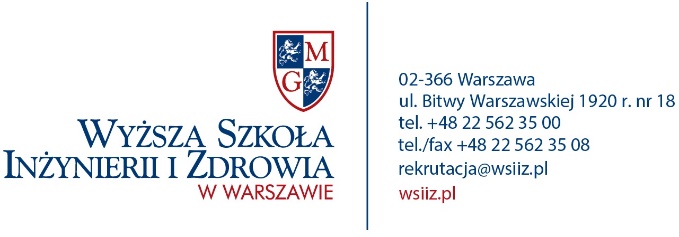 KARTA OBIEGOWAKwituję odbiór następujących dokumentów:…….…………………………………………………………………………………………..………………………………………………………………………………………………...………………………………………………………………………………………………………………………………………………………………………………………………………………………………………              Data i podpis absolwentaCZĘŚĆ A do karty obiegowejStwierdza się, że Pan/Pani …………………………………………. uregulował/-a swoje zobowiązania wobec:imię i nazwiskokierunek studiówsemestr studiów*IIIIIIIVIVVVIVIItryb studiów*stacjonarnestacjonarnestacjonarnestacjonarneniestacjonarneniestacjonarneniestacjonarneniestacjonarnenumer albumuadres do korespondencjiul.ul.ul.ul.ul.ul.ul.ul.adres do korespondencjiaktualny numer telefonu komórkowegoadres e-mailUWAGIDATAPIECZĘĆ i PODPISI etapBiuro Spraw Studenckich1. Liczba powtarzanych modułów: ……………2. Liczba powtarzanych modułów specjalistycznych: ……………3. Liczba realizowanych modułów w ramach różnic programowych: ……………4. Okres trwania urlopu: ………………… sem.5. Przedłużenie terminu składania pracy dyplomowej o trzy miesiące: TAK/ NIE*6. Powtarzanie seminarium dyplomowego: TAK/ NIE*7. Wymiar zrealizowanych studenckich praktyk zawodowych:……………………….. hII etapBIBLIOTEKA1. Zaległości za przetrzymanie książek:……………………………III etapDZIAŁ PŁATNOŚCI 